財團法人嘉義北回文化藝術基金會108年度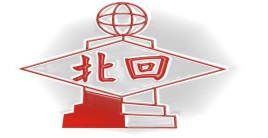 「生生不息 幸福有你~第二屆雙胞胎嘉年華」活動依據：108年年度計畫辦理目的：台灣正式邁入高齡化社會，為配合政府鼓勵結婚生育，辦理雙  胞胎才藝活動，希望透過活動呼籲大家：生生不息、幸福有你。雙胞胎、   三胞胎~幸福人生、家庭滿分。指導單位：嘉義縣政府、水上鄉公所  主辦:財團法人嘉義北回文化藝術基金會      協辦單位：百久塑膠機械有限公司                強靂企業股份有限公司                觀武建設有限公司                世新電視台  國聲電視台                嘉義縣市各幼兒園、國民中、小學     參加對象：      凡設籍嘉義縣、市居民      組別：1.分幼稚園組+國小組            2.國中組、高中組            3.大專組、社會組  共三組。每一組才藝表演者，以４對為上限，共計1２組。獎勵辦法：      7-1.參加雙胞胎活動者，每組車馬費乙份。      7-2. 每對4位(父母、雙胞胎)享用午餐。      7-3.表演才藝者:每對贈送高級禮品一份。活動日期：108年10 月10日(星期四)上午09 :00~14:00活動地點：嘉義市小原婚宴餐廳報名日期：即日起至民國108年9 月9日(星期一 )上午09:09止   董、監事、顧問推薦為優先！人數上限108對,額滿提前截止。十一、報名地址：財團法人嘉義北回文化藝術基金會         60848嘉義縣水上鄉回歸村北回123 cloud.p222@msa.hinet.net      電話：05-2358893    傳真：05-2359463      聯絡人：賴玉雲　0988-227689※報名方式:黏貼照片完成，郵寄、EMAIL、親自送達均可。財團法人嘉義北回文化藝術基金會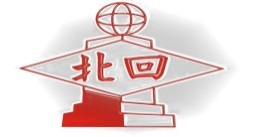        「生生不息 幸福有你~第二屆雙胞胎嘉年華」活動報名表:財團法人嘉義北回文化藝術基金會電子信箱:cloud.p222@msa.hinet.net 電話：05-2358893　　傳真：05-2359463聯絡人：賴玉雲　0988-227689編號組別姓名性別性別生日父母姓名電話□幼兒+國小□國中+高中□大學+社會人士□幼兒+國小□國中+高中□大學+社會人士住址才藝表演：才藝表演：才藝表演：才藝表演：中餐：□葷食    人 □素食     人中餐：□葷食    人 □素食     人中餐：□葷食    人 □素食     人中餐：□葷食    人 □素食     人請浮貼二吋半身脫帽照片請浮貼二吋半身脫帽照片請浮貼二吋半身脫帽照片請浮貼二吋半身脫帽照片請浮貼二吋半身脫帽照片請浮貼二吋半身脫帽照片請浮貼二吋半身脫帽照片請浮貼二吋半身脫帽照片受場地限制，每隊雙胞胎、三胞胎至多可邀請二位監護人到場。雙胞胎+父母合計4位；三胞胎+父母合計5位。相關影音、照片、肖像權等相關之版權，歸為主辦單位所有，並擁有獨家發表權，不另支付費用。3.參加才藝表演者，事前傳送影音檔案到信箱，主辦單位審核後，擇優錄取表演者。演出者自備錄影帶、演出道具等相關器材。4.參加活動者，得由2位家長陪同至現場，負責來回交通及安全。受場地限制，每隊雙胞胎、三胞胎至多可邀請二位監護人到場。雙胞胎+父母合計4位；三胞胎+父母合計5位。相關影音、照片、肖像權等相關之版權，歸為主辦單位所有，並擁有獨家發表權，不另支付費用。3.參加才藝表演者，事前傳送影音檔案到信箱，主辦單位審核後，擇優錄取表演者。演出者自備錄影帶、演出道具等相關器材。4.參加活動者，得由2位家長陪同至現場，負責來回交通及安全。受場地限制，每隊雙胞胎、三胞胎至多可邀請二位監護人到場。雙胞胎+父母合計4位；三胞胎+父母合計5位。相關影音、照片、肖像權等相關之版權，歸為主辦單位所有，並擁有獨家發表權，不另支付費用。3.參加才藝表演者，事前傳送影音檔案到信箱，主辦單位審核後，擇優錄取表演者。演出者自備錄影帶、演出道具等相關器材。4.參加活動者，得由2位家長陪同至現場，負責來回交通及安全。受場地限制，每隊雙胞胎、三胞胎至多可邀請二位監護人到場。雙胞胎+父母合計4位；三胞胎+父母合計5位。相關影音、照片、肖像權等相關之版權，歸為主辦單位所有，並擁有獨家發表權，不另支付費用。3.參加才藝表演者，事前傳送影音檔案到信箱，主辦單位審核後，擇優錄取表演者。演出者自備錄影帶、演出道具等相關器材。4.參加活動者，得由2位家長陪同至現場，負責來回交通及安全。受場地限制，每隊雙胞胎、三胞胎至多可邀請二位監護人到場。雙胞胎+父母合計4位；三胞胎+父母合計5位。相關影音、照片、肖像權等相關之版權，歸為主辦單位所有，並擁有獨家發表權，不另支付費用。3.參加才藝表演者，事前傳送影音檔案到信箱，主辦單位審核後，擇優錄取表演者。演出者自備錄影帶、演出道具等相關器材。4.參加活動者，得由2位家長陪同至現場，負責來回交通及安全。受場地限制，每隊雙胞胎、三胞胎至多可邀請二位監護人到場。雙胞胎+父母合計4位；三胞胎+父母合計5位。相關影音、照片、肖像權等相關之版權，歸為主辦單位所有，並擁有獨家發表權，不另支付費用。3.參加才藝表演者，事前傳送影音檔案到信箱，主辦單位審核後，擇優錄取表演者。演出者自備錄影帶、演出道具等相關器材。4.參加活動者，得由2位家長陪同至現場，負責來回交通及安全。受場地限制，每隊雙胞胎、三胞胎至多可邀請二位監護人到場。雙胞胎+父母合計4位；三胞胎+父母合計5位。相關影音、照片、肖像權等相關之版權，歸為主辦單位所有，並擁有獨家發表權，不另支付費用。3.參加才藝表演者，事前傳送影音檔案到信箱，主辦單位審核後，擇優錄取表演者。演出者自備錄影帶、演出道具等相關器材。4.參加活動者，得由2位家長陪同至現場，負責來回交通及安全。受場地限制，每隊雙胞胎、三胞胎至多可邀請二位監護人到場。雙胞胎+父母合計4位；三胞胎+父母合計5位。相關影音、照片、肖像權等相關之版權，歸為主辦單位所有，並擁有獨家發表權，不另支付費用。3.參加才藝表演者，事前傳送影音檔案到信箱，主辦單位審核後，擇優錄取表演者。演出者自備錄影帶、演出道具等相關器材。4.參加活動者，得由2位家長陪同至現場，負責來回交通及安全。